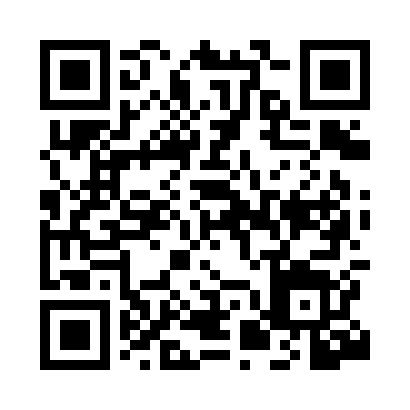 Prayer times for Kuchl, AustriaWed 1 May 2024 - Fri 31 May 2024High Latitude Method: Angle Based RulePrayer Calculation Method: Muslim World LeagueAsar Calculation Method: ShafiPrayer times provided by https://www.salahtimes.comDateDayFajrSunriseDhuhrAsrMaghribIsha1Wed2:515:201:115:209:0311:242Thu2:505:181:115:219:0511:253Fri2:495:151:115:229:0811:264Sat2:485:131:115:239:1011:275Sun2:475:111:115:249:1211:286Mon2:465:081:115:259:1411:297Tue2:455:061:115:269:1711:308Wed2:445:041:115:279:1911:309Thu2:435:011:115:289:2111:3110Fri2:424:591:115:299:2311:3211Sat2:414:571:115:309:2511:3312Sun2:414:551:105:309:2711:3413Mon2:404:531:105:319:2911:3514Tue2:394:501:105:329:3211:3615Wed2:384:481:115:339:3411:3716Thu2:374:461:115:349:3611:3817Fri2:364:441:115:359:3811:3918Sat2:364:421:115:359:4011:4019Sun2:354:411:115:369:4211:4020Mon2:344:391:115:379:4411:4121Tue2:334:371:115:389:4611:4222Wed2:334:351:115:389:4811:4323Thu2:324:331:115:399:4911:4424Fri2:324:321:115:409:5111:4525Sat2:314:301:115:409:5311:4626Sun2:304:281:115:419:5511:4627Mon2:304:271:115:429:5711:4728Tue2:294:251:115:439:5811:4829Wed2:294:241:125:4310:0011:4930Thu2:284:231:125:4410:0211:5031Fri2:284:211:125:4410:0311:50